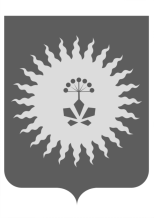 ДУМА АНУЧИНСКОГО МУНИЦИПАЛЬНОГО ОКРУГАПРИМОРСКОГО КРАЯ РЕШЕНИЕ22.02.2023                                  с. Анучино                                № 403-НПА	В соответствии с Законом Приморского края от 08.11.2011 № 837-КЗ «О бесплатном предоставлении земельных участков гражданам, имеющим трех и более детей, в Приморском крае» (ред. от 20.12.2022), Федеральным законом от 06.10.2003 № 131-ФЗ «Об общих принципах организации местного самоуправления в Российской Федерации», руководствуясь Уставом Анучинского муниципального округа Приморского края, Дума  округаРЕШИЛА:1. Принять решение "О Положении "О бесплатном предоставлении земельных участков гражданам, имеющих трех и более детей, в Анучинском муниципальном округе Приморского края" (приложение 1).2. Направить настоящее решение главе Анучинского муниципального округа для подписания и официального опубликования в средствах массовой информации и размещения на официальном сайте администрации Анучинского муниципального округа в информационно-телекоммуникационной сети Интернет.3. Настоящее решение вступает в силу со дня его официального опубликования, за исключением п.п. «ж» п. 1 ч. 4 ст. 2, п.п. «е» п. 2 ч. 4 ст. 2, п. 6 ч. 16 ст. 5, ст. 5 (4) Положения, которые вступают в законную силу с 01.07.2023г.ПредседательДумы Анучинского муниципального округа                                                             Г.П. ТишинаО Положении "О бесплатном предоставлении земельных участков гражданам, имеющих трех и более детей, в Анучинском муниципальном округе Приморского края"